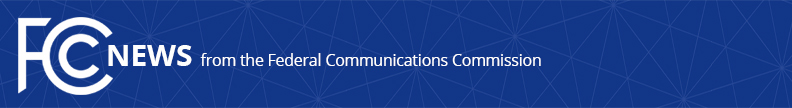 Media Contact: Janice Wisejanice.wise@fcc.govFor Immediate ReleaseFCC ADOPTS RULES ADDING COMPUTER MODELING VERIFICATION OPTION FOR FM/LPFM APPLICANTS USING DIRECTIONAL ANTENNASAction Gives Radio Licensees Potential Savings OpportunityWASHINGTON, May 19, 2022—The Federal Communications Commission today adopted a Report and Order that gives FM and Low Power FM (LPFM) applicants using directional antennas the option of verifying the directional pattern through the use of computer modeling.   Some FM stations use directional antennas in order to prevent interference to other stations or to keep the signal from radiating outside the station’s authorized service area.  When seeking a license, FM radio stations using directional antennas are required to provide measurements of the radiated signal to verify their directional pattern.  To do this, stations must either build a full-size mockup of the antenna or build a scale model.  These measurements can involve considerable expense to the applicant.Today’s action gives FM and LPFM broadcasters the option to verify directional antenna patterns by using computer modeling prepared by the antenna manufacturer rather than real-world measurements, after the model is initially verified for accuracy.  The action will provide regulatory relief for both antenna manufacturers and FM broadcasters while maintaining the integrity of the Commission’s licensing requirements.  Action by the Commission May 19, 2022 by Report and Order (FCC 22-38).  Chairwoman Rosenworcel, Commissioners Carr, Starks, and Simington approving.  Chairwoman Rosenworcel issuing s separate statement.MB Docket No. 21-422###
Media Relations: (202) 418-0500 / ASL: (844) 432-2275  / Twitter: @FCC / www.fcc.gov This is an unofficial announcement of Commission action.  Release of the full text of a Commission order constitutes official action.  See MCI v. FCC, 515 F.2d 385 (D.C. Cir. 1974).